Student name:__________1)	Why did Mendel perform reciprocal crosses?
	
	A)   To obtain enough plants to perform the experiments that Mendel wanted.	
	B)   To test a hypothesis that stated the ovum carries all the information for progeny.
	C)   To be able to breed plants year round.
	D)   To determine whether the inheritance of a trait depends on which parent carries the trait.
	
Question Details
Bloom's : 2. Understand
Topic : Background and The Puzzle of Inheritance
Section : 1.01
Learning Objective : 01.01.03 Explain the importance of Mendel's inclusion of reciprocal crosses with
Accessibility : Keyboard Navigation
Gradable : automatic
2)	What is the difference between cross- and self-fertilization?	
	A)   In cross-fertilization, the pollen from one plant is used to fertilize the egg from the same plant.	
	B)   In cross-fertilization, the pollen from one plant is used to fertilize the egg of another plant.
	C)   In self-fertilization, the pollen from one plant is used to fertilize the egg from another plant.
	D)   In cross-fertilization, insects are used to pollinate the plants, whereas in self-fertilization, the investigator pollinates the plants.
	
Question Details
Bloom's : 2. Understand
Topic : Background and The Puzzle of Inheritance
Section : 1.01
Accessibility : Keyboard Navigation
Gradable : automatic
Learning Objective : 01.01.02 Describe how Mendel cross-fertilized and self-fertilized pea plants.
3)	What is the outcome of crossing two pure-breeding plants with antagonistic characters of traits?	
	A)   Only one of the characteristics will be seen in the progeny.	
	B)   Both characteristics will be seen in the progeny.
	C)   Both characteristics will be seen in the progeny in a 3:1 ratio.
	D)   Only one characteristic will be seen, and it will be that of the female.
	
Question Details
Bloom's : 2. Understand
Topic : Background and The Puzzle of Inheritance
Section : 1.01
Accessibility : Keyboard Navigation
Gradable : automatic
Learning Objective : 01.01.04 Predict the type of progeny produced by Mendel's crosses between pure-b
4)	According to Mendel's law of independent assortment,	
	A)   alleles of genes assort into gametes grouped according to how they were inherited originally.	
	B)   dominant alleles for one gene must assort into the same gamete as the dominant alleles for another gene.
	C)   alleles of genes on different chromosomes assort randomly into different gametes.
	D)   dominant alleles for one gene must assort into the same gamete as the recessive alleles for another gene.
	
Question Details
Accessibility : Keyboard Navigation
Gradable : automatic
Bloom's : 1. Remember
Topic : Genetic Analysis According to Mendel
Section : 1.02
Learning Objective : 01.02.03 Explain Mendel's law of independent assortment and how the 9:3:3:1 phen
5)	An S1S2 ×S1S2 mating is performed. If the phenotypic ratio of the progeny is 3:1, then
	
	A)   one allele is dominant and the other is recessive.	
	B)   neither allele is dominant.
	C)   the S1 allele is dominant to the S2 allele.
	D)   the   S2 allele is dominant to the   S1 allele.
	E)   the relationship between the alleles cannot be determined.
	
Question Details
Accessibility : Keyboard Navigation
Gradable : automatic
Topic : Genetic Analysis According to Mendel
Section : 1.02
Bloom's : 4. Analyze
Learning Objective : 01.02.01 Explain Mendel's law of segregation and how it predicts the 3:1 dominan
6)	Which of the following probabilities is correct (according to Mendel's law of independent assortment) regarding a mating of an Ss RR individual to an individual who is Ss Rr? (A – indicates the second allele is either dominant or recessive.)
	
	A)   Homozygous recessive: 10%	
	B)   Heterozygous both alleles: 50%
	C)   ss R– : 15.5%
	D)   S–   RR: 37.5%
	
Question Details
Accessibility : Keyboard Navigation
Gradable : automatic
Topic : Genetic Analysis According to Mendel
Section : 1.02
Bloom's : 3. Apply
Learning Objective : 01.02.05 Predict the genotypic and phenotypic ratios among progeny of complex mu
7)	
   What does the pattern of inheritance in this pedigree indicate about the rare disease allele?
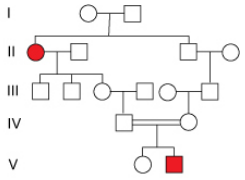 	
	A)   The disease allele is dominant.	
	B)   The disease allele is recessive.
	C)   There is no indication that the disease allele is either dominant or recessive.
	D)   The disease allele is not inherited but arises only by a new mutation in affected individuals.
	
Question Details
Accessibility : Keyboard Navigation
Gradable : automatic
Bloom's : 4. Analyze
Topic : Mendelian Inheritance in Humans
Learning Objective : 01.03.01 Analyze human pedigrees to determine whether a genetic disease exhibits
Section : 1.03
8)	The mutant alleles of the CF gene that result in cystic fibrosis are recessive to normal alleles because
	
	A)   the protein produced by the normal allele in heterozygotes is sufficient for normal cellular function.	
	B)   the CF mutations that cause cystic fibrosis always result in no protein being produced.
	C)   CF mutations result in a protein that has normal function only if normal CFTR protein also exists in the cell.
	D)   dominant alleles that cause a fatal disorder, such as cystic fibrosis, cannot be inherited.
	
Question Details
Bloom's : 2. Understand
Accessibility : Keyboard Navigation
Gradable : automatic
Topic : Mendelian Inheritance in Humans
Section : 1.03
Learning Objective : 01.02.06 Cite the most common molecular explanations for dominant and recessive
9)	The reason that the HD allele that causes Huntington disease is dominant to HD+ alleles is that
	
	A)   the normal HD allele does not normally produce a protein but the mutant HD allele does.	
	B)   the mutant HD allele suppresses protein production from the normal HD allele.
	C)   the HD mutation results in a protein that can damage nerve cells even in the presence of the normal protein.
	D)   the protein produced from the mutant HD allele is nonfunctional.
	
Question Details
Bloom's : 2. Understand
Accessibility : Keyboard Navigation
Gradable : automatic
Topic : Mendelian Inheritance in Humans
Section : 1.03
Learning Objective : 01.03.02 Explain why Huntington disease is inherited as a dominant allele while
10)	If an individual is heterozygous for only 7 of his gene pairs (he is homozygous for all of his other genes), how many different gamete types can he produce?	
	A)   49	
	B)   100
	C)   128
	D)   1024
	E)   131,072
	
Question Details
Accessibility : Keyboard Navigation
Gradable : automatic
Topic : Genetic Analysis According to Mendel
Section : 1.02
Bloom's : 4. Analyze
Learning Objective : 01.02.05 Predict the genotypic and phenotypic ratios among progeny of complex mu
11)	In some genetically engineered corn plants, a Bt gene was inserted into a chromosome. The Bt gene specifies a protein called Bt that is lethal to certain flying insect pests that eat the corn plants. If the corn plant is heterozygous for the Bt gene (one homolog has the introduced Bt gene and the other does not), what proportion of the sperm would carry the Bt gene? Is the presence of the Bt gene (a mutation) dominant or recessive to its absence (the wild type)?
	
	A)   all pollen; dominant	
	B)   1/2; dominant
	C)   1/3; recessive
	D)   1/4; dominant
	E)   1/8; recessive
	
Question Details
Accessibility : Keyboard Navigation
Gradable : automatic
Topic : Genetic Analysis According to Mendel
Section : 1.02
Learning Objective : 01.02.01 Explain Mendel's law of segregation and how it predicts the 3:1 dominan
Bloom's : 3. Apply
12)	Suppose that in plants, smooth seeds (S) is dominant to wrinkled seeds (s), and tall plants (T) is dominant to short plants (t). An F1 plant from a mating between homozygous plants that were tall/smooth and short/wrinkled was crossed to the short/wrinkled parent. What proportion of the progeny are expected (according to the Mendel’s law of independent assortment) to be homozygous for short and wrinkled alleles?
	
	A)   1/2	
	B)   1/4
	C)   1/8
	D)   1/16
	E)   0
	
Question Details
Accessibility : Keyboard Navigation
Gradable : automatic
Topic : Genetic Analysis According to Mendel
Section : 1.02
Learning Objective : 01.02.03 Explain Mendel's law of independent assortment and how the 9:3:3:1 phen
Bloom's : 4. Analyze
13)	Sickle-cell disease is a recessive trait in humans. In a cross between a father who has sickle-cell disease and a mother who is heterozygous for the sickle-cell allele, what is the probability that all of their first three children will be unaffected?	
	A)   1/4	
	B)   1/2
	C)   none
	D)   1/8
	E)   1/16
	
Question Details
Accessibility : Keyboard Navigation
Gradable : automatic
Topic : Genetic Analysis According to Mendel
Section : 1.02
Learning Objective : 01.02.05 Predict the genotypic and phenotypic ratios among progeny of complex mu
Bloom's : 5. Evaluate
14)	Starting with the parental cross AA × aa, what proportion of the F2 offspring is expected to be homozygous?
	
	A)   1/4	
	B)   1/2
	C)   3/4
	D)   All are homozygotes.
	E)   None are homozygotes.
	
Question Details
Accessibility : Keyboard Navigation
Gradable : automatic
Topic : Genetic Analysis According to Mendel
Section : 1.02
Bloom's : 4. Analyze
Learning Objective : 01.02.01 Explain Mendel's law of segregation and how it predicts the 3:1 dominan
15)	Starting with the parental cross AA bb × aa BB, what proportion of the F2 offspring is expected to be homozygous at least one of the two genes?
	
	A)   1/4	
	B)   1/2
	C)   3/4
	D)   All are homozygotes.
	E)   None are homozygotes.
	
Question Details
Accessibility : Keyboard Navigation
Gradable : automatic
Topic : Genetic Analysis According to Mendel
Section : 1.02
Learning Objective : 01.02.03 Explain Mendel's law of independent assortment and how the 9:3:3:1 phen
Bloom's : 4. Analyze
16)	In the testcross Aa Bb × aa bb, what proportion of individuals are expected (according to Mendel's law of independent assortment) to be homozygous for both genes in the F1generation?
	
	A)   1/4	
	B)   1/2
	C)   3/4
	D)   All are homozygotes.
	E)   None are homozygotes.
	
Question Details
Accessibility : Keyboard Navigation
Gradable : automatic
Topic : Genetic Analysis According to Mendel
Section : 1.02
Learning Objective : 01.02.03 Explain Mendel's law of independent assortment and how the 9:3:3:1 phen
Bloom's : 4. Analyze
17)	Among the crosses shown below, which will produce a 1:1 phenotypic ratio according to Mendel's law of independent assortment?	
	A)   AA BB  × aabb	
	B)   Aa Bb × AaBb
	C)   Aa Bb × aabb
	D)   AaBB × aaBB
	E)   AA bb × aaBB
	
Question Details
Accessibility : Keyboard Navigation
Gradable : automatic
Topic : Genetic Analysis According to Mendel
Section : 1.02
Learning Objective : 01.02.03 Explain Mendel's law of independent assortment and how the 9:3:3:1 phen
Bloom's : 4. Analyze
18)	Assume that in guinea pigs, dark brown fur (B) is dominant to black fur (b). If you mate a homozygous black guinea pig with a heterozygous brown guinea pig, what proportion of the progeny will be black?
	
	A)   1/4	
	B)   1/2
	C)   3/4
	D)   All of these choices are correct.
	E)   None of these choices are correct.
	
Question Details
Accessibility : Keyboard Navigation
Gradable : automatic
Topic : Genetic Analysis According to Mendel
Section : 1.02
Bloom's : 3. Apply
Learning Objective : 01.02.02 Distinguish between a monohybrid cross and a testcross.
19)	Assume that in guinea pigs, dark brown fur (B) is dominant to black fur (b). If you mate a black guinea pig with a homozygous brown guinea pig, what proportion of the progeny will be homozygous for alleles of the B gene?
	
	A)   1/4	
	B)   1/2
	C)   3/4
	D)   All of these choices are correct.
	E)   None of these choices are correct.
	
Question Details
Accessibility : Keyboard Navigation
Gradable : automatic
Topic : Genetic Analysis According to Mendel
Section : 1.02
Bloom's : 3. Apply
Learning Objective : 01.02.02 Distinguish between a monohybrid cross and a testcross.
20)	An allele that expresses its phenotype even when heterozygous with a recessive allele is called	
	A)   recessive.	
	B)   recombinant.
	C)   dominant.
	D)   parental.
	E)   independent.
	
Question Details
Bloom's : 2. Understand
Accessibility : Keyboard Navigation
Gradable : automatic
Topic : Genetic Analysis According to Mendel
Section : 1.02
Learning Objective : 01.02.01 Explain Mendel's law of segregation and how it predicts the 3:1 dominan
21)	The diploid cell formed by the fertilization of the egg by the sperm during sexual reproduction is a	
	A)   reciprocal.	
	B)   zygote.
	C)   dihybrid.
	D)   gamete.
	E)   monohybrid.
	
Question Details
Section : 1.01
Accessibility : Keyboard Navigation
Gradable : automatic
Bloom's : 1. Remember
Topic : Genetic Analysis According to Mendel
Learning Objective : 01.02.01 Explain Mendel's law of segregation and how it predicts the 3:1 dominan
22)	The alleles present in an individual make up the individual's	
	A)   recombinant types.	
	B)   recessiveness.
	C)   dominance.
	D)   phenotype.
	E)   genotype.
	
Question Details
Accessibility : Keyboard Navigation
Gradable : automatic
Bloom's : 1. Remember
Topic : Genetic Analysis According to Mendel
Section : 1.02
Learning Objective : 01.02.02 Distinguish between a monohybrid cross and a testcross.
23)	The first offspring from the parents are called	
	A)   P.	
	B)   F  1.
	C)   F  2.
	D)   a testcross.
	E)   P  2.
	
Question Details
Accessibility : Keyboard Navigation
Gradable : automatic
Bloom's : 1. Remember
Topic : Genetic Analysis According to Mendel
Section : 1.02
Learning Objective : 01.02.01 Explain Mendel's law of segregation and how it predicts the 3:1 dominan
24)	What type of cross is performed to determine the genotype of an individual with the dominant character of a trait?
	
	A)   A testcross	
	B)   A dihybrid cross
	C)   A monohybrid cross
	D)   A genotyping cross
	E)   A controlled cross
	
Question Details
Accessibility : Keyboard Navigation
Gradable : automatic
Bloom's : 1. Remember
Topic : Genetic Analysis According to Mendel
Section : 1.02
Learning Objective : 01.02.02 Distinguish between a monohybrid cross and a testcross.
25)	If the parents of a family already have two boys, what is the probability that the next two offspring will both be girls?
	
	A)   1	
	B)   1/2
	C)   1/3
	D)   1/4
	E)   1/8
	
Question Details
Accessibility : Keyboard Navigation
Gradable : automatic
Topic : Genetic Analysis According to Mendel
Section : 1.02
Bloom's : 4. Analyze
Learning Objective : 01.02.05 Predict the genotypic and phenotypic ratios among progeny of complex mu
26)	Suppose that in plants, smooth seeds (S) is dominant to wrinkled seeds (s) and tall plants (T) is dominant to short plants (t). A dihybrid tall plant with smooth seeds was crossed to a short plant with wrinkled seeds. According to Mendel’s law of independent assortment, what proportion of the progeny is expected to be tall and smooth?
	
	A)   1/2	
	B)   1/4
	C)   1/8
	D)   1/16
	E)   0
	
Question Details
Accessibility : Keyboard Navigation
Gradable : automatic
Topic : Genetic Analysis According to Mendel
Section : 1.02
Learning Objective : 01.02.03 Explain Mendel's law of independent assortment and how the 9:3:3:1 phen
Bloom's : 4. Analyze
27)	A rare recessive characteristic in a pedigree is indicated by which pattern of inheritance?	
	A)   Vertical	
	B)   Horizontal
	C)   Diagonal
	D)   Both vertical and horizontal
	E)   Pure-breeding
	
Question Details
Bloom's : 2. Understand
Accessibility : Keyboard Navigation
Gradable : automatic
Topic : Mendelian Inheritance in Humans
Learning Objective : 01.03.01 Analyze human pedigrees to determine whether a genetic disease exhibits
Section : 1.03
28)	The dominant Huntington disease allele causes severe neural/brain damage at approximately age 40. A female whose mother has Huntington disease wants to have a child with a male whose parents are normal. It is not known if the female has the disease. Keeping in mind that the disease allele is rare in the population, what is the probability that their firstborn will inherit the allele that causes Huntington disease?	
	A)   25%	
	B)   50%
	C)   75%
	D)   100%
	E)   0%
	
Question Details
Accessibility : Keyboard Navigation
Gradable : automatic
Bloom's : 4. Analyze
Topic : Mendelian Inheritance in Humans
Section : 1.03
Learning Objective : 01.03.02 Explain why Huntington disease is inherited as a dominant allele while
29)	Starting with the parental cross AA × aa, what proportion of the F2 offspring is expected to be heterozygous?
	
	A)   1/4	
	B)   1/2
	C)   3/4
	D)   All are heterozygotes.
	E)   None are heterozygotes.
	
Question Details
Accessibility : Keyboard Navigation
Gradable : automatic
Topic : Genetic Analysis According to Mendel
Section : 1.02
Bloom's : 4. Analyze
Learning Objective : 01.02.01 Explain Mendel's law of segregation and how it predicts the 3:1 dominan
30)	Starting with the parental cross AA BB × aa bb, what proportion of the F2 offspring is expected to be heterozygous for both gene pairs?
	
	A)   1/4	
	B)   1/2
	C)   3/4
	D)   All are heterozygotes.
	E)   None are heterozygotes.
	
Question Details
Accessibility : Keyboard Navigation
Gradable : automatic
Topic : Genetic Analysis According to Mendel
Section : 1.02
Learning Objective : 01.02.03 Explain Mendel's law of independent assortment and how the 9:3:3:1 phen
Bloom's : 4. Analyze
31)	What proportion of the F1 offspring resulting from the cross Aa Bb × aa bb is expected to be heterozygous for both gene pairs?
	
	A)   1/4	
	B)   1/2
	C)   3/4
	D)   All are heterozygotes.
	E)   None are heterozygotes.
	
Question Details
Accessibility : Keyboard Navigation
Gradable : automatic
Topic : Genetic Analysis According to Mendel
Section : 1.02
Learning Objective : 01.02.03 Explain Mendel's law of independent assortment and how the 9:3:3:1 phen
Bloom's : 4. Analyze
32)	Among the crosses shown below, which will produce offspring with a 1:1:1:1 genotypic ratio?	
	A)   AA BB × aa bb	
	B)   AaBb × AaBb
	C)   Aa Bb × aabb
	D)   Aa BB × aaBB
	E)   AA bb × aa BB
	
Question Details
Accessibility : Keyboard Navigation
Gradable : automatic
Topic : Genetic Analysis According to Mendel
Section : 1.02
Bloom's : 4. Analyze
Learning Objective : 01.02.04 Interpret phenotypic ratios of progeny to infer how particular traits a
33)	What is the term for crosses between parents that are heterozygous at a single locus?
	
	A)   Testcrosses	
	B)   Cross fertilize
	C)   Monohybrid crosses
	D)   Dihybrid crosses
	E)   Reciprocal crosses
	
Question Details
Accessibility : Keyboard Navigation
Gradable : automatic
Bloom's : 1. Remember
Topic : Genetic Analysis According to Mendel
Section : 1.02
Learning Objective : 01.02.02 Distinguish between a monohybrid cross and a testcross.
34)	A particular form of a single gene is known as	
	A)   a parental.	
	B)   a dihybrid.
	C)   a reciprocal.
	D)   anallele.
	E)   a recessive.
	
Question Details
Accessibility : Keyboard Navigation
Gradable : automatic
Bloom's : 1. Remember
Topic : Genetic Analysis According to Mendel
Section : 1.02
Learning Objective : 01.02.01 Explain Mendel's law of segregation and how it predicts the 3:1 dominan
35)	A phenotype reflecting a new combination of alleles occurring during gamete formation is called	
	A)   a recombinant type.	
	B)   an independent assortment.
	C)   heterozygous.
	D)   homozygous.
	E)   a multihybrid cross.
	
Question Details
Accessibility : Keyboard Navigation
Gradable : automatic
Bloom's : 1. Remember
Topic : Genetic Analysis According to Mendel
Section : 1.02
Learning Objective : 01.02.03 Explain Mendel's law of independent assortment and how the 9:3:3:1 phen
36)	How was the approach taken by Mendel similar to the approaches taken by modern scientific inquiry?
	
	A)   Mendel repeated his experiments.	
	B)   Mendel examined both continuous and discrete traits.
	C)   Mendel used the same technical methods that are used today.
	D)   Mendel's experiments challenged no hypotheses that were favored at the time.
	
Question Details
Topic : Background and The Puzzle of Inheritance
Section : 1.01
Accessibility : Keyboard Navigation
Gradable : automatic
Bloom's : 1. Remember
Learning Objective : 01.01.01 Relate how Mendel's experimental approach is similar to the process of
37)	Pea shape is controlled by a gene that specifies an enzyme known as Sbe1 (for Starch-branching enzyme 1). Two alleles of   Sbe I exist, where is one allele is dominant and the other is recessive. The recessive allele most like specifies	
	A)   an Sbe1 enzyme with reduced function.	
	B)   an Sbe1 enzyme with a new function.
	C)   a different type of enzyme.
	D)   an Sbe1 enzyme with enhanced catalytic activity.
	
Question Details
Bloom's : 2. Understand
Accessibility : Keyboard Navigation
Gradable : automatic
Topic : Genetic Analysis According to Mendel
Section : 1.02
Learning Objective : 01.02.06 Cite the most common molecular explanations for dominant and recessive
38)	The normal allele of the pea color gene specifies the enzyme Sgr, which functions in a pathway to break down chlorophyll during pea maturation, resulting in yellow mature peas. A second allele of the   Sgr gene produces no enzyme and is _____ to the normal allele.	
	A)   dominant	
	B)   recessive
	C)   wild-type
	D)   functioning
	
Question Details
Bloom's : 2. Understand
Accessibility : Keyboard Navigation
Gradable : automatic
Topic : Genetic Analysis According to Mendel
Section : 1.02
Learning Objective : 01.02.06 Cite the most common molecular explanations for dominant and recessive
39)	Mendel’s law of independent assortment dictates that an   Aa Bb dihybrid would make equal numbers of four gamete types. What are these four gamete types?	
	A)   A; a; B; b	
	B)   AA; BB; aa; bb
	C)   A B; A b; a B; a b
	D)   AA BB; AA bb; Aa Bb; aa BB
	
Question Details
Accessibility : Keyboard Navigation
Gradable : automatic
Topic : Genetic Analysis According to Mendel
Section : 1.02
Learning Objective : 01.02.03 Explain Mendel's law of independent assortment and how the 9:3:3:1 phen
Bloom's : 3. Apply
40)	According to Mendel’s law of equal segregation, an   Aa monohybrid makes two types of gametes with equal frequency. These two gamete types are:	
	A)   AA and   aa.	
	B)   A and   a.
	C)   Aa and   aa.
	D)   AA and   Aa.
	
Question Details
Accessibility : Keyboard Navigation
Gradable : automatic
Topic : Genetic Analysis According to Mendel
Section : 1.02
Learning Objective : 01.02.03 Explain Mendel's law of independent assortment and how the 9:3:3:1 phen
Bloom's : 3. Apply
41)	For each of the following pedigree symbols, select the correct meaning.

Question Details
41.1)	
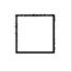 	
	A)   Unaffected male	
	B)   Unaffected female
	C)   Mating
	D)   Affected male
	E)   Affected female
	
Question Details
Accessibility : Keyboard Navigation
Gradable : automatic
Bloom's : 1. Remember
Topic : Mendelian Inheritance in Humans
Learning Objective : 01.03.01 Analyze human pedigrees to determine whether a genetic disease exhibits
Section : 1.03
41.2)	
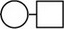 	
	A)   Unaffected male	
	B)   Unaffected female
	C)   Mating
	D)   Affected male
	E)   Affected female
	
Question Details
Accessibility : Keyboard Navigation
Gradable : automatic
Bloom's : 1. Remember
Topic : Mendelian Inheritance in Humans
Learning Objective : 01.03.01 Analyze human pedigrees to determine whether a genetic disease exhibits
Section : 1.03
41.3)	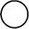 	
	A)   Unaffected male	
	B)   Unaffected female
	C)   Mating
	D)   Affected male
	E)   Affected female
	
Question Details
Accessibility : Keyboard Navigation
Gradable : automatic
Bloom's : 1. Remember
Topic : Mendelian Inheritance in Humans
Learning Objective : 01.03.01 Analyze human pedigrees to determine whether a genetic disease exhibits
Section : 1.03
41.4)	
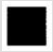 	
	A)   Unaffected male	
	B)   Unaffected female
	C)   Mating
	D)   Affected male
	E)   Affected female
	
Question Details
Accessibility : Keyboard Navigation
Gradable : automatic
Bloom's : 1. Remember
Topic : Mendelian Inheritance in Humans
Learning Objective : 01.03.01 Analyze human pedigrees to determine whether a genetic disease exhibits
Section : 1.03
42)	A pedigree for a common human characteristic (not a disease) controlled by a single gene is shown. Shaded symbols indicate individuals exhibiting the characteristic.
 

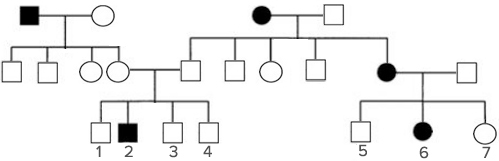 
Question Details
42.1)	Identify the most likely mode of inheritance of the trait.
	
	A)   Dominant	
	B)   Recessive
	C)   Either dominant or recessive
	D)   Cannot be determined
	
Question Details
Accessibility : Keyboard Navigation
Gradable : automatic
Bloom's : 4. Analyze
Topic : Mendelian Inheritance in Humans
Learning Objective : 01.03.01 Analyze human pedigrees to determine whether a genetic disease exhibits
Section : 1.03
42.2)	If individuals 4 and 7 have a child, what is the probability that the child will exhibit the characteristic?
	
	A)   1/4	
	B)   1/2
	C)   1/6
	D)   2/3
	E)   0
	
Question Details
Accessibility : Keyboard Navigation
Gradable : automatic
Bloom's : 4. Analyze
Topic : Mendelian Inheritance in Humans
Learning Objective : 01.03.01 Analyze human pedigrees to determine whether a genetic disease exhibits
Section : 1.03
43)	Below is a pedigree of a rare human genetic disease. The filled in symbols indicate affected individuals. Assume that the disease is caused by a mutant allele of gene A.

 
 
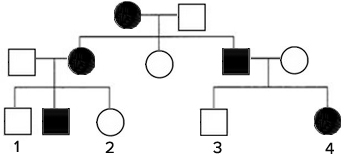 
Question Details
43.1)	Based on this pedigree, what is the most likely mode of inheritance?
	
	A)   Dominant	
	B)   Recessive
	C)   Either dominant or recessive
	D)   Cannot be determined
	
Question Details
Accessibility : Keyboard Navigation
Gradable : automatic
Bloom's : 4. Analyze
Topic : Mendelian Inheritance in Humans
Learning Objective : 01.03.01 Analyze human pedigrees to determine whether a genetic disease exhibits
Section : 1.03
43.2)	What is/are the possible genotype(s) of person 1?
	
	A)   AA	
	B)   Aa
	C)   Either AA or Aa
	D)   aa
	E)   Cannot be determined
	
Question Details
Accessibility : Keyboard Navigation
Gradable : automatic
Bloom's : 4. Analyze
Topic : Mendelian Inheritance in Humans
Learning Objective : 01.03.01 Analyze human pedigrees to determine whether a genetic disease exhibits
Section : 1.03
43.3)	What is/are the possible genotype(s) of person 2?
	
	A)   AA	
	B)   Aa
	C)   Either AA or Aa
	D)   aa
	E)   Cannot be determined
	
Question Details
Accessibility : Keyboard Navigation
Gradable : automatic
Bloom's : 4. Analyze
Topic : Mendelian Inheritance in Humans
Learning Objective : 01.03.01 Analyze human pedigrees to determine whether a genetic disease exhibits
Section : 1.03
43.4)	What is/are the possible genotype(s) of person 3?
	
	A)   AA	
	B)   Aa
	C)   Either AA or Aa
	D)   aa
	E)   Cannot be determined
	
Question Details
Accessibility : Keyboard Navigation
Gradable : automatic
Bloom's : 4. Analyze
Topic : Mendelian Inheritance in Humans
Learning Objective : 01.03.01 Analyze human pedigrees to determine whether a genetic disease exhibits
Section : 1.03
43.5)	What is/are the possible genotype(s) of person 4?
	
	A)   AA	
	B)   Aa
	C)   Either AA or Aa
	D)   aa
	E)   Cannot be determined
	
Question Details
Accessibility : Keyboard Navigation
Gradable : automatic
Bloom's : 4. Analyze
Topic : Mendelian Inheritance in Humans
Learning Objective : 01.03.01 Analyze human pedigrees to determine whether a genetic disease exhibits
Section : 1.03
43.6)	If individuals 1 and 4 have a child together, what is the probability that the child will exhibit the disease?
	
	A)   0%	
	B)   25%
	C)   50%
	D)   75%
	E)   100%
	
Question Details
Accessibility : Keyboard Navigation
Gradable : automatic
Bloom's : 4. Analyze
Topic : Mendelian Inheritance in Humans
Learning Objective : 01.03.01 Analyze human pedigrees to determine whether a genetic disease exhibits
Section : 1.03
43.7)	If individuals 2 and 3 have a child together, what is the probability that the child will exhibit the disease?
	
	A)   0%	
	B)   25%
	C)   50%
	D)   75%
	E)   100%
	
Question Details
Accessibility : Keyboard Navigation
Gradable : automatic
Bloom's : 4. Analyze
Topic : Mendelian Inheritance in Humans
Learning Objective : 01.03.01 Analyze human pedigrees to determine whether a genetic disease exhibits
Section : 1.03
44)	In corn, having ligules (L) is dominant to liguleless (l), and green leaves (G) is dominant to white leaves (g).

Question Details
44.1)	If a testcross is performed with a dihybrid plant with ligules and green leaves, what proportion of the progeny would be green and liguleless?
	
	A)   1/16	
	B)   1/8
	C)   1/4
	D)   1/2
	E)   Cannot be determined
	
Question Details
Accessibility : Keyboard Navigation
Gradable : automatic
Topic : Genetic Analysis According to Mendel
Section : 1.02
Learning Objective : 01.02.03 Explain Mendel's law of independent assortment and how the 9:3:3:1 phen
Bloom's : 3. Apply
44.2)	If a pure-breeding liguleless plant with green leaves is crossed to pure-breeding plant with ligules and white leaves, predict the proportion of F2 progeny with the genotype Ll gg.
	
	A)   1/16	
	B)   1/8
	C)   1/4
	D)   1/2
	E)   Cannot be determined
	
Question Details
Accessibility : Keyboard Navigation
Gradable : automatic
Topic : Genetic Analysis According to Mendel
Section : 1.02
Learning Objective : 01.02.03 Explain Mendel's law of independent assortment and how the 9:3:3:1 phen
Bloom's : 3. Apply
44.3)	If a pure-breeding plant that is liguleless and has green leaves is crossed to a pure-breeding plant with white leaves and ligules, predict the genotypes and phenotypes of the F1.
	
	A)   LL GG, green and ligules	
	B)   Ll GG, green and ligules
	C)   Ll Gg, green and ligules
	D)   ll gg, white and liguleless
	E)   Ll gg, green and liguleless
	
Question Details
Accessibility : Keyboard Navigation
Gradable : automatic
Topic : Genetic Analysis According to Mendel
Section : 1.02
Learning Objective : 01.02.03 Explain Mendel's law of independent assortment and how the 9:3:3:1 phen
Bloom's : 3. Apply
Answer Key

Test name: Chapter 01

1) D
2) B
3) A
4) C
5) A
6) D
7) B
8) A
9) C
10) C
11) B
12) B
13) D
14) B
15) C
16) A
17) D
18) B
19) E
20) C
21) B
22) E
23) B
24) A
25) D
26) B
27) B
28) A
29) B
30) A
31) A
32) C
33) C
34) D
35) A
36) A
37) A
38) B
39) C
40) B
41) Section Break
41.1) A
41.2) C
41.3) B
41.4) D
42) Section Break
42.1) B
42.2) C
43) Section Break
43.1) A
43.2) D
43.3) D
43.4) D
43.5) B
43.6) C
43.7) A
44) Section Break
44.1) C
44.2) B
44.3) C
